TARIM GENÇLERLE YÜKSELİYORÖDÜLLÜ FİKİR YARIŞMASIBAŞVURU FORMUYARIŞMACI BİLGİLERİ:PROJE FİKRİ BİLGİLERİ:Aşağıdaki beş konu hakkında kısa ve net bilgiler veriniz.	(Her maddeyi en fazla yarım sayfa olacak şekilde açıklayınız.)*Varsa proje dosyası veya diğer dokümanlarınızı başvuru dosyanıza ekleyiniz. *Güncel özgeçmişinizi (CV) başvuru dosyanıza ekleyiniz.Ad/Soyad:Doğum Tarihi:E-posta:Cep Telefonu:Başvurun Yapıldığı İl:Eğitim Durumu:Meslek:Projenin Adı:Projenin Hedef Kitlesi:Projenin Özeti:(En fazla yarım sayfa)Projenin Konusu:(En fazla yarım sayfa)Projenin Amacı ve Önemi:(En fazla 1 sayfa: Projeniniz amaçlarınız önem derecesine göre maddeler halinde sıralayınız.)Projenizin Muhtemel Reel Çıktıları:(En fazla yarım sayfa: Projenizin uygulanması durumunda projenizle ortaya çıkacak sonuçları maddeler halinde sıralayınız.)Yenilikçilik:Fikrinizin yenilikçi yönü nedir? Tümüyle mi yenilikçi? Değil ise mevcut uygulamalara hangi yönleriyle nasıl bir yenilik getiriyor? Hangi alanlarda nasıl bir farklılık sunuyor? Mevcut ürünü hangi açılardan farklılaştırıyor veya geliştiriyor?Hayata Geçirilebilirlik:Fikrinizin, ülkemizin mevcut kaynakları ve altyapısı dikkate alındığında kolaylıkla hayata geçirilebilir nitelikte mi? Gerçekleşmesi için gerekli kaynaklar neler? İşgücü, ekipman, teknoloji, işbirliği, finansman vb. tümünü belirtiniz.Yaratacağı Katma Değer:Fikriniz hayata geçtiği takdirde yaratacağı katma değer nedir? Fikrinizin hedef pazarını, pazar payını, ekonomik açıdan yaratacağı katma değeri, istihdama artısı vb. açıklayınız.Sosyal ve Çevresel Etkiler:Fikrinizin uygulama bölgesinde yaratacağı sosyal ve çevresel etkiler neler? İşgücüne katılım, kentsel veya kırsal kalkınmaya etkileri, kültürel artıları, turizm etkisi, çevreci yönü vb. tüm özelliklerini belirtiniz. Sürdürülebilirlik:Fikriniz ne kadarlık bir süre için planlanmıştır. Süresiz ise, fikrinizin süresiz uygulanmasını gerektiren nedenler neler? Fikrinizin sürdürülebilir bir uygulama olması için nelere ihtiyaç vardır?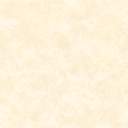 